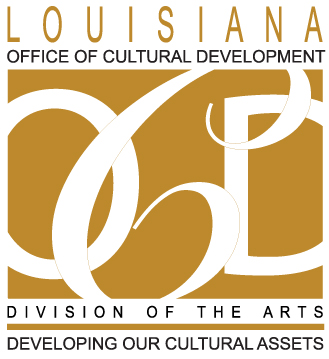 LOUISIANA STATE ARTS COUNCILMEETING NOTICE AND AGENDAWelcome CenterTuesday, April 22, 20142 p.m. – 3:30 p.m.Call to Order and Welcome Approval of Minutes (February meeting)Chairman’s Report LDOA Director’s Report LDOA Program ReportsGrant-making Cultural DistrictsFolklifePercent for Art Arts-in-EducationLPA/LCA Report New BusinessPublic CommentAdjournment 